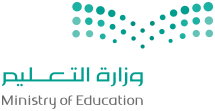 السؤال الأول: اختيار من متعدد:              (١٥درجة)     السؤال الثاني: أ- انسبي كل صحابي جليل -رضي الله عنه- إلى الفضلية التي اشتهر بها : (٥ درجات)(                               -                               -                             -                      -              )ب- زواجي بين الموضوع و الآية المناسبة : (٥ درجات)١-٢-٣-٤-٥-ج- انسبي كل مسألة إلي حكمها الشرعي الصحيح : (٥ درجات) (.                -              -                 -                -                  )السؤال الثالث:احكمي على صحة العبارات التالية بكلمة ( صحيحة – خاطئة): (٥ درجات ) مثلي للمسائل التالية (مثال واحد فقط) : (٥ درجات)السؤال ١٢٣١-٢-٣-٤-٥-٦-٧-٨-٩-١٠-١١-١٢-١٣-١٤-١٥-الصحابي الجليل الفضائل ١-٢-٣-٤-٥-الآية الكريمة الموضوع المناسب ١-٢-٣-٤-٥-العبارةالحكم١-٢-٣-٤-٥-المسألة المثال١-٢-٣-٤-٥-